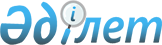 О внесении изменений в приказ исполняющего обязанности Министра по инвестициям и развитию Республики Казахстан от 21 января 2015 года № 34 "Об утверждении Правил присвоения полос частот, радиочастот (радиочастотных каналов), эксплуатации радиоэлектронных средств и высокочастотных устройств, а также проведения расчета электромагнитной совместимости радиоэлектронных средств гражданского назначения"Приказ Министра информации и коммуникаций Республики Казахстан от 21 сентября 2018 года № 408. Зарегистрирован в Министерстве юстиции Республики Казахстан 8 октября 2018 года № 17503
      В соответствии с подпунктом 19-12) пункта 1 статьи 8 Закона Республики Казахстан от 5 июля 2004 года "О связи" ПРИКАЗЫВАЮ:
      1. Внести в приказ исполняющего обязанности Министра по инвестициям и развитию Республики Казахстан от 21 января 2015 года № 34 "Об утверждении Правил присвоения полос частот, радиочастот (радиочастотных каналов), эксплуатации радиоэлектронных средств и высокочастотных устройств, а также проведения расчета электромагнитной совместимости радиоэлектронных средств гражданского назначения" (зарегистрирован в Реестре государственной регистрации нормативных правовых актов за № 10730, опубликован 20 апреля 2015 года в информационно-правовой системе "Әділет") следующие изменения:
      в Правилах присвоения полос частот, радиочастот (радиочастотных каналов), эксплуатации радиоэлектронных средств и высокочастотных устройств, а также проведения расчета электромагнитной совместимости радиоэлектронных средств гражданского назначения, утвержденных указанным приказом:
      пункт 4-1 изложить в следующей редакции:
      "4-1. Не допускается использовать РЭС в диапазоне 27 МГц и маломощные носимые РЭС мощностью до двух ватт, указанные в строке 19 приложения 1 к настоящим Правилам для оказания услуг связи.";
      пункты 26, 27 и 28 изложить в следующей редакции:
      "26. Разрешение на РЧС действует при условии ежегодной уплаты за использование РЧС в соответствии с Налоговым кодексом.
      27. Разрешение на РЧС продлевается автоматически на следующий год посредством Портала, при прикреплении пользователем РЧС подтверждающего документа об уплате в государственный бюджет годовой платы за использование РЧС равными долями не позднее 25 марта, 25 июня, 25 сентября и 25 декабря текущего года.
      28. Территориальные подразделения по месту использования РЧС ежегодно выписывают извещения на Разрешение на РЧС с указанием годовой суммы платы и направляют его плательщикам платы посредством Портала не позднее 20 февраля текущего отчетного периода.".
      2. Комитету телекоммуникаций Министерства информации и коммуникаций Республики Казахстан в установленном законодательством порядке обеспечить:
      1) государственную регистрацию настоящего приказа в Министерстве юстиции Республики Казахстан;
      2) в течение десяти календарных дней со дня государственной регистрации настоящего приказа направление его в Республиканское государственное предприятие на праве хозяйственного ведения "Республиканский центр правовой информации" для официального опубликования и включения в Эталонный контрольный банк нормативных правовых актов Республики Казахстан;
      3) размещение настоящего приказа на интернет-ресурсе Министерства информации и коммуникаций Республики Казахстан;
      4) в течение десяти рабочих дней после государственной регистрации настоящего приказа представление в Юридический департамент Министерства информации и коммуникаций Республики Казахстан сведений об исполнении мероприятий, предусмотренных подпунктами 1), 2) и 3) настоящего пункта.
      3. Контроль за исполнением настоящего приказа возложить на курирующего вице-министра информации и коммуникаций Республики Казахстан.
      4. Настоящий приказ вводится в действие по истечении двадцати одного календарного дня после дня его первого официального опубликования.
      "СОГЛАСОВАН"
Министерство здравоохранения
Республики Казахстан
"29" августа 2018 года
      "СОГЛАСОВАН"
Министерство финансов
Республики Казахстан
"5" сентября 2018 года
      "СОГЛАСОВАН"
Министерство обороны
Республики Казахстан
"28" августа 2018 года
      "СОГЛАСОВАН"
Министерство иностранных дел
Республики Казахстан
"28" августа 2018 года
      "СОГЛАСОВАН"
Комитет национальной безопасности
Республики Казахстан
"12" сентября 2018 года
      "СОГЛАСОВАН"
Министерство национальной экономики
Республики Казахстан
"19" сентября 2018 года
					© 2012. РГП на ПХВ «Институт законодательства и правовой информации Республики Казахстан» Министерства юстиции Республики Казахстан
				
      Министр информации и коммуникаций
Республики Казахстан 

Д. Абаев
